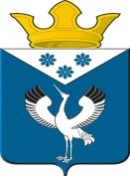 Российская ФедерацияСвердловская областьГлава муниципального образованияБаженовское сельское поселениеБайкаловский муниципальный районСвердловской области    ПОСТАНОВЛЕНИЕот 04.04.2024 г.                                        № 57                                          с. БаженовскоеО внесении изменений в Положениео комиссии по соблюдению требований к служебному поведению муниципальных служащих и урегулированию конфликта интересов в Администрации муниципального образования Баженовское сельское поселение В соответствии с Указом Президента Российской Федерации от 1 июля 2010 года № 821 «О комиссиях по соблюдению требований к служебному поведению федеральных государственных гражданских служащих и урегулированию конфликта интересов» (в редакции Указа Президента Российской Федерации от 25 января 2024 года № 71), в целях приведения муниципальных правовых актов Администрации муниципального образования Баженовское сельское поселение в соответствие с требованиями действующего законодательстваПОСТАНОВЛЯЮ:1.Внести в Положение о комиссии по соблюдению требований к служебному поведению муниципальных служащих и урегулированию конфликтов интересов в Администрации муниципального образования Баженовское сельское поселение, утвержденное Постановлением Главы муниципального образования Баженовское сельское поселение Байкаловского муниципального района Свердловской области от 08.11.2023 № 171 (с изменениями от 08.02.2024 № 20) (далее – Положение): следующие изменения:1.1. абзац пятый подпункта 2 пункта 16 Положения изложить в следующей редакции:«уведомление муниципального служащего о возникновении не зависящих от него обстоятельств, препятствующих соблюдению требования к служебному поведению и (или) требования об урегулировании конфликта интересов».1.2. часть первую пункта 22 Положения изложить в следующей редакции:«Уведомление, указанное в абзаце пятом подпункта 2 пункта 16 настоящего положения, подается муниципальным служащим в течение трех рабочих дней со дня, когда ему стало известно о возникновении независящих от него обстоятельств, препятствующих соблюдению требования к служебному поведению и (или) требования об урегулировании конфликта интересов, в Комиссию в виде документа на бумажном носителе или электронного документа в произвольной форме или по форме согласно приложению № 3 к настоящему положению с приложением документов, иных материалов и (или) информации (при наличии), подтверждающих факт наступления независящих от муниципального служащего обстоятельств, и рассматривается организационным отделом Администрации, который осуществляет подготовку мотивированного заключения по результатам рассмотрения уведомления.».1.3.  Пункт 39 Положения изложить в следующей редакции:«39. По итогам рассмотрения вопроса, указанного в абзаце пятом подпункта 2 пункта 16 настоящего положения, Комиссия принимает одно из следующих решений:1) признать наличие причинно-следственной связи между возникновением не зависящих от муниципального служащего обстоятельств и невозможностью соблюдения им требований к служебному поведению и (или) требований об урегулировании конфликта интересов; 2) признать отсутствие причинно-следственной связи между возникновением не зависящих от муниципального служащего обстоятельств и невозможностью соблюдения им требований к служебному поведению и (или) требований об урегулировании конфликта интересов.».2.Настоящее Постановление опубликовать в газете «Вести Баженовского сельского поселения», и разместить на официальном сайте Администрации муниципального образования Баженовское сельское поселение https://bajenovskoe.ru/.3.Контроль за исполнением настоящего Постановления оставляю за собой.Глава муниципального образованияБаженовское сельское поселение                                                      Байкаловского муниципального района Свердловской области                                                                                  С.М. Спирин